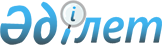 О внесении изменений в решение Мангистауского районного маслихата от 21 октября 2016 года № 5/52 "Об утверждении Правил оказания социальной помощи, установления размеров и определения перечня отдельных категорий нуждающихся граждан в Мангистауском районе"
					
			Утративший силу
			
			
		
					Решение Мангистауского районного маслихата Мангистауской области от 12 июля 2023 года № 4/29. Зарегистрировано Департаментом юстиции Мангистауской области 25 июля 2023 года № 4587-12. Утратило силу решением Мангистауского районного маслихата Мангистауской области от 16 апреля 2024 года № 11/84.
      Сноска. Утратило силу решением Мангистауского районного маслихата Мангистауской области от 16.04.2024 № 11/84 (вводится в действие по истечении десяти календарных дней после дня его первого официального опубликования).
      Мангистауский районный маслихат РЕШИЛ:
      1. Внести в решение Мангистауского районного маслихата от 21 октября 2016 года №5/52 "Об утверждении Правил оказания социальной помощи, установления размеров и определения перечня отдельных категорий нуждающихся граждан в Мангистауском районе" (зарегистрировано в Реестре государственной регистрации нормативных правовых актов под №3176) следующие изменения:
      в Правилах оказания социальной помощи, установления размеров и определения перечня отдельных категорий нуждающихся граждан в Мангистауском районе утвержденных указанным решением:
      восемнадцатый абзац подпункта 3) пункта 6 изложить в новой редакции:
      "лицам, из числа участников ликвидации последствий катастрофы на Чернобыльской атомной электростанции в 1988-1989 годах, эвакуированные (самостоятельно выехавшим) из зон отчуждения и отселения в Республику Казахстан, включая детей, которые на день эвакуации находились во внутриутробном состоянии – в размере 40 (сорок) месячных расчетных показателей;";
      подпункт 6) пункта 7 изложить в новой редакции:
      "6) один из законных представителей, сопровождающий ребенка с инвалидностью и лицо, сопровождающее лицо с инвалидностью первой группы на санаторно-курортное лечение, имеет право на возмещение местными исполнительными органами стоимости пребывания в санаторно-курортной организации в размере семидесяти процентов от гарантированной суммы, предоставляемой в качестве возмещения стоимости санаторно-курортного лечения, определяемой уполномоченным государственным органом.".
      2. Настоящее решение вводится в действие по истечении десяти календарных дней после дня его первого официального опубликования.
					© 2012. РГП на ПХВ «Институт законодательства и правовой информации Республики Казахстан» Министерства юстиции Республики Казахстан
				
      Председатель Мангистауского районного маслихата 

Е. Махмутов
